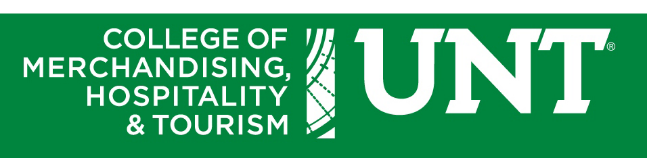 PLEASE INCLUDE YOUR RESUME AND DEGREE AUDIT WITH YOUR APPLICATION. 
All items must be sent as PDF files. (No jpegs or screenshots please.)
Return completed application and materials to Marissa Zorola at marissa.zorola@unt.edu. Students who have been extended an internship must start the application process by submitting the student portion of the Merchandising Internship Application. Upon approval of the student, the employer will be emailed to complete the employer portion of the application. Both student and employer/internship approval are required before you formally accept the position. Do not submit this application for approval if you are unsure about accepting the internship because internship changes will not be granted once the application is approved. 
  *Fall 2024 Application Deadline: Wed., August 7, 2024* □To meet the pre-requisites for the internship class, students must have senior standing, have a minimum 2.0 “overall” GPA, completed MDSE 2790 with a “C” or better, and completed one of the following analytical courses with a “C” or better: MDSE 3510, CEXM 4440, or DRTL 4070. The Fall 2024 Internship class will be from 8/19/24 to 12/6/24. Internship experiences and hours worked should coordinate within this timeframe. 